ANEXO VObs: Preencher este formulário de forma eletrônica. Há uma cópia disponível no SUAP .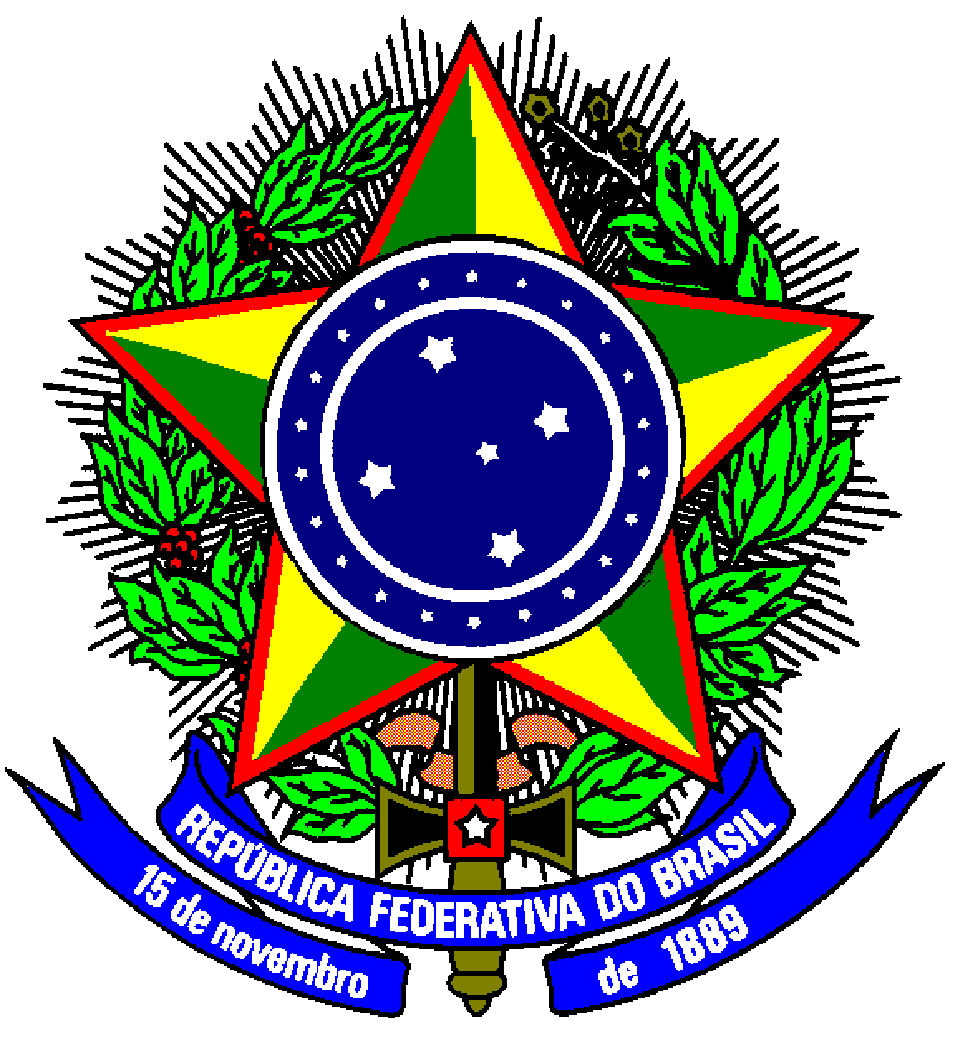 MINISTÉRIO DA EDUCAÇÃOSECRETARIA DE EDUCAÇÃO PROFISSIONAL E TECNOLÓGICAINSTITUTO FEDERAL DE EDUCAÇÃO, CIÊNCIA E TECNOLOGIA DA PARAÍBADIREÇÃO GERAL DO CAMPUS JOÃO PESSOADEPARTAMENTO DE INOVAÇÃO, PÓS-GRADUAÇÃO, PESQUISA, EXTENSÃO CULTURA E DESAFIOS ACADÊMICOS (DIPPED)TERMO DE ADESÃO AO SERVIÇO VOLUNTÁRIONome: ____________________________________________________________________ Identidade: ________________________________ 	CPF: ________________Endereço: _____________________________________________________________________ Bairro: _________________________Cidade: ____________UF:_________ CEP: _______________ Telefone: __________________ Celular: ______________E-mail:______________________________________________________________Tipo de serviço que o voluntário vai prestar: ____________________________________________________________________________________________________________________________________________________Instituição onde o voluntário vai prestar o serviço:Nome: Instituto Federal de Educação, Ciência e Tecnologia da Paraíba – Campus João Pessoa.Declaro que estou ciente e aceito os termos da Lei do Serviço Voluntário, n° 9.608, de 18 de fevereiro de 1998. ___________(PB), _____ de _______________ de  2020. ____________________________________________________________ Nome e Assinatura do Discente Voluntário____________________________________________________________ Nome e Assinatura do Coordenador de ProjetoTestemunhas:1.  _____________________________________________________________________2. _____________________________________________________________________